JOB APPLICATION FORMThis form should be used to apply for a job and contains important information, which will be used to assess your application for the role as well as confirming your employment and personal details. Therefore you should ensure it is accurately completed and that you have clearly demonstrated how you meet the requirements for the role.  Please contact us directly should you require the form in an alternative format.Only this form will be considered, therefore please do not attach your CV. Please read all instructions carefully before completing this form in full and ensure that it is received prior to the specified closing date. As an employer we are committed to equal opportunities in employment and we positively welcome your application irrespective of your gender, race, disability, colour, ethnic origin, nationality, sexuality, gender identity, marital status, religion, trade union activity or age.Please continue on a separate sheet if necessary. You will be asked to provide original proof of relevant qualifications if you are invited to interview.(A signature is not required if this form is emailed from your given email address)Please ensure you complete the Additional Questions and Equality Details form on the next page and submit together with this Job Application form. The Additional Questions and Equality Details form will be removed from the application form and will NOT be submitted to the shortlisting panel.EQUALITY DETAILS FORM(A signature is not required if this form is emailed from your given email address)Title of post you wish to apply for:Do you wish to apply for this position on a part-time or job-share basis?Do you wish to apply for this position on a part-time or job-share basis?YesNoWhere did you first hear / read about this job?Where did you first hear / read about this job?Part A – Personal DetailsPart A – Personal DetailsInitials:Surname:Part B – 1. Present or most recent employmentPart B – 1. Present or most recent employmentPart B – 1. Present or most recent employmentPart B – 1. Present or most recent employmentName of Employer:Address:Postcode:Tel. No:Job Title:Start Date:End Date:Basic Salary:Other AllowancesKey Responsibilities:Reason for Leaving:Part B – 2. Full employment history (most recent first)Note: Please ensure that you account for any gaps in employment. Continue on a separate sheet if necessary.Part B – 2. Full employment history (most recent first)Note: Please ensure that you account for any gaps in employment. Continue on a separate sheet if necessary.Part B – 2. Full employment history (most recent first)Note: Please ensure that you account for any gaps in employment. Continue on a separate sheet if necessary.Part B – 2. Full employment history (most recent first)Note: Please ensure that you account for any gaps in employment. Continue on a separate sheet if necessary.1) Name of Employer:Address:Postcode:Tel. No:Job Title:Start Date:End Date:Basic Salary:Other AllowancesReason for Leaving:2) Name of Employer:Address:Postcode:Tel. No:Job Title:Start Date:End Date:Basic Salary:Other AllowancesReason for Leaving:3) Name of Employer:Address:Postcode:Tel. No:Job Title:Start Date:End Date:Basic Salary:Other AllowancesReason for Leaving:4) Name of Employer:Address:Postcode:Tel. No:Job Title:Start Date:End Date:Basic Salary:Other AllowancesReason for Leaving:Part C – EducationPart C – EducationPart C – EducationPart C – EducationPart C – EducationPlease provide details of your education history, starting with your most recent / current experience and working back. Please account for any gaps. Continue on a separate sheet if necessary.Please provide details of your education history, starting with your most recent / current experience and working back. Please account for any gaps. Continue on a separate sheet if necessary.Please provide details of your education history, starting with your most recent / current experience and working back. Please account for any gaps. Continue on a separate sheet if necessary.Please provide details of your education history, starting with your most recent / current experience and working back. Please account for any gaps. Continue on a separate sheet if necessary.Please provide details of your education history, starting with your most recent / current experience and working back. Please account for any gaps. Continue on a separate sheet if necessary.Name of Establishment (School, University, etc.)Qualification gained & SubjectGrade / ClassDate From:Date to:Part D – Qualifications and TrainingPart D – Qualifications and TrainingPart D – Qualifications and TrainingPart D – Qualifications and TrainingProvide details of your qualifications or training, which are relevant to the job. Continue on a separate sheet if necessary.Provide details of your qualifications or training, which are relevant to the job. Continue on a separate sheet if necessary.Provide details of your qualifications or training, which are relevant to the job. Continue on a separate sheet if necessary.Provide details of your qualifications or training, which are relevant to the job. Continue on a separate sheet if necessary.CourseQualifications gained(if applicable)Date From:Date to:Part E – Application QuestionsFor Support Staff posts:  In this section you must ensure you demonstrate fully how you meet each of the criteria set out in the job description/person specification of the post you are applying for, including any experience, skills and abilities that you have gained, both in work and outside paid work, such as voluntary/community work. You may find it helpful to address each of the criteria in turn.  For Teaching posts:  In this section you must ensure you demonstrate fully how you meet the criteria as set out in the Teachers’ Standards document or Subject Leaders’ Standards document, (whichever is applicable to the post you are applying for), including any experience, skills and abilities that you have gained, both in work and outside paid work, such as voluntary/community work. Please continue on a separate sheet if necessary. Provide any additional information or comments you wish to bring to the attention of the selection panel.NOTE: Your response to this section is extremely important and will be the basis of the shortlisting panel’s decision to invite you for interview.Part F – Verification of EmploymentPlease give details of two referees, one of which must be your current employer or most recent employer and the second either an employment or educational reference or from a school if you have worked in a school previously. For teaching posts where you are not currently employed as a teacher, we will contact your last teaching employer, even if you have not provided the employer as a referee.As the job role involves children, should you be invited to interview then we will seek to contact all nominated references prior to the interview taking place. By accepting any offer of an interview, you are hereby giving your consent.Referee 1Referee 1Referee 1Referee 1Name:Relationship to you: (E.g. Line Manager)Job Title:Address:Telephone number:E-mail Address:Can we seek this reference without further consent from you?Can we seek this reference without further consent from you?YesNoReferee 2Referee 2Referee 2Referee 2Name:Relationship to you:(E.g. Line Manager)Job Title:Address:Telephone number:E-mail Address:Can we seek this reference without further consent from you?Can we seek this reference without further consent from you?YesNoPart G – Your Contact DetailsPart G – Your Contact DetailsPart G – Your Contact DetailsPart G – Your Contact DetailsPart G – Your Contact DetailsPart G – Your Contact DetailsPart G – Your Contact DetailsPart G – Your Contact DetailsPart G – Your Contact DetailsPart G – Your Contact DetailsPart G – Your Contact DetailsPart G – Your Contact DetailsPart G – Your Contact DetailsPart G – Your Contact DetailsFull Name (including title e.g. Mr, Mrs, Ms Dr etc.):Address:Postcode:Telephone:Day:  Day:  Day:  Evening:  Evening:  Evening:  Evening:  Mobile:  Mobile:  Mobile:  Mobile:  Mobile:  Mobile:  Email:If applicable, do you need a work permit to work in this country? 	 If applicable, do you need a work permit to work in this country? 	 If applicable, do you need a work permit to work in this country? 	 If applicable, do you need a work permit to work in this country? 	 If applicable, do you need a work permit to work in this country? 	 If applicable, do you need a work permit to work in this country? 	 If applicable, do you need a work permit to work in this country? 	 If applicable, do you need a work permit to work in this country? 	 If applicable, do you need a work permit to work in this country? 	 YesYesYesNoNoIf you have a work permit, please state if there are any limitations / conditions / expiry date on the work permit. If you have a work permit, please state if there are any limitations / conditions / expiry date on the work permit. If you have a work permit, please state if there are any limitations / conditions / expiry date on the work permit. If you have a work permit, please state if there are any limitations / conditions / expiry date on the work permit. If you have a work permit, please state if there are any limitations / conditions / expiry date on the work permit. If you have a work permit, please state if there are any limitations / conditions / expiry date on the work permit. If you have a work permit, please state if there are any limitations / conditions / expiry date on the work permit. If you have a work permit, please state if there are any limitations / conditions / expiry date on the work permit. If you have a work permit, please state if there are any limitations / conditions / expiry date on the work permit. If you have a work permit, please state if there are any limitations / conditions / expiry date on the work permit. If you have a work permit, please state if there are any limitations / conditions / expiry date on the work permit. If you have a work permit, please state if there are any limitations / conditions / expiry date on the work permit. If you have a work permit, please state if there are any limitations / conditions / expiry date on the work permit. If you have a work permit, please state if there are any limitations / conditions / expiry date on the work permit. National Insurance No:National Insurance No: Teaching Staff Only – Teacher Reference number (DfE 7 digit number) Teaching Staff Only – Teacher Reference number (DfE 7 digit number) Teaching Staff Only – Teacher Reference number (DfE 7 digit number) Teaching Staff Only – Teacher Reference number (DfE 7 digit number) Teaching Staff Only – Teacher Reference number (DfE 7 digit number) Teaching Staff Only – Teacher Reference number (DfE 7 digit number)Part H – Additional QuestionsPart H – Additional QuestionsPart H – Additional QuestionsTeaching Positions Only: Are you subject to a prohibition order/interim prohibition order issued by the Secretary of State that would prevent you from carrying out teaching work in schools, sixth form colleges, 16 to 19 academies, relevant youth accommodation and children's homes in England?Yes  No   If YES, please provide details. You may provide this information separately from your Job Application Form.         If YES, please provide details. You may provide this information separately from your Job Application Form.         If YES, please provide details. You may provide this information separately from your Job Application Form.       Protection of ChildrenThe School is required under law and guidance to check the criminal background of all employees. Decisions to appoint will be subject to consideration of an enhanced disclosure, including a Barred List check, from the Disclosure and Barring Service. Because of the nature of the work for which you are applying, this post is exempt from the Rehabilitation of Offenders Act 1974 (Exceptions) Order 1975 (as amended in 2013) The amendments to the Exception Order 1975 (2013) provide that certain spent convictions and cautions are ‘protected’ and are not subject to disclosure to employers, and cannot be taken into account. Further guidance on ‘protected’ convictions and cautions can be found at http://www.gov.uk/government/collections/dbs-filtering-guidance.You will be required to disclose if shortlisted for an interview all information about any convictions in a Court of Law or any cautions that are not protected, so that a police check can be carried out if you are offered an appointment. If you are subsequently employed by the School and it is found that you failed to disclose any previous convictions or cautions, this could result in dismissal, or disciplinary action being taken by the School. All information will be treated in confidence and will only be considered in relation to any application for posts for which the exemption order applies. During the course of your employment with the School, should you be arrested by the police you are obliged to notify the Headteacher of this immediately (even if de-arrested or all charges dropped). Failure to do so could result in disciplinary action being taken which could result in dismissal.We are committed to safeguarding and promoting the welfare of children, young people and vulnerable adults and we expect all staff and volunteers to share this commitment. Successful applicants will receive the Safeguarding Policy that outlines the duties and responsibilities of the employer and all employees.  DeclarationDeclarationDeclarationDeclarationWith this application, I hereby consent to the information in this form being retained for recruitment, selection and employment related purposes. I understand that any offer of employment is subject to the relevant pre-employment checks including but not limited to satisfactory a) Verification of identity, b) References, c) DBS Certificate and check of the Barred list (if applicable), d) Medical clearance, e) Proof of eligibility to work in the UK, f) Proof of qualifications and registrations.I declare that all statements I make in this application are true and, to the best of my knowledge and belief, that I have not withheld any relevant information. I understand that if I have made any false statements or omitted any information, I am liable to have my application rejected, or if appointed, liable to be dismissed.With this application, I hereby consent to the information in this form being retained for recruitment, selection and employment related purposes. I understand that any offer of employment is subject to the relevant pre-employment checks including but not limited to satisfactory a) Verification of identity, b) References, c) DBS Certificate and check of the Barred list (if applicable), d) Medical clearance, e) Proof of eligibility to work in the UK, f) Proof of qualifications and registrations.I declare that all statements I make in this application are true and, to the best of my knowledge and belief, that I have not withheld any relevant information. I understand that if I have made any false statements or omitted any information, I am liable to have my application rejected, or if appointed, liable to be dismissed.With this application, I hereby consent to the information in this form being retained for recruitment, selection and employment related purposes. I understand that any offer of employment is subject to the relevant pre-employment checks including but not limited to satisfactory a) Verification of identity, b) References, c) DBS Certificate and check of the Barred list (if applicable), d) Medical clearance, e) Proof of eligibility to work in the UK, f) Proof of qualifications and registrations.I declare that all statements I make in this application are true and, to the best of my knowledge and belief, that I have not withheld any relevant information. I understand that if I have made any false statements or omitted any information, I am liable to have my application rejected, or if appointed, liable to be dismissed.With this application, I hereby consent to the information in this form being retained for recruitment, selection and employment related purposes. I understand that any offer of employment is subject to the relevant pre-employment checks including but not limited to satisfactory a) Verification of identity, b) References, c) DBS Certificate and check of the Barred list (if applicable), d) Medical clearance, e) Proof of eligibility to work in the UK, f) Proof of qualifications and registrations.I declare that all statements I make in this application are true and, to the best of my knowledge and belief, that I have not withheld any relevant information. I understand that if I have made any false statements or omitted any information, I am liable to have my application rejected, or if appointed, liable to be dismissed.Name:Signature:Date:This form provides equality details for those applying for jobs. This information is used to review compliance with equality and diversity targets and planning future workforce requirements and is not disclosed to the shortlisting panel.This form provides equality details for those applying for jobs. This information is used to review compliance with equality and diversity targets and planning future workforce requirements and is not disclosed to the shortlisting panel.Candidate Name:    Title of Post:    Sexual Orientation Details: Please provide details of your sexual orientation:Sexual Orientation Details: Please provide details of your sexual orientation:Sexual Orientation Details: Please provide details of your sexual orientation:Sexual Orientation Details: Please provide details of your sexual orientation:Heterosexual / StraightGay / LesbianBisexualPrefer not to sayReligion and Belief Details: Provide the religion or belief which is most suitable:Religion and Belief Details: Provide the religion or belief which is most suitable:Religion and Belief Details: Provide the religion or belief which is most suitable:Religion and Belief Details: Provide the religion or belief which is most suitable:BuddhistChristianHinduJewishMuslimSikhNo ReligionPrefer not to sayOther (Specify Here)Ethnic Origin Details: Provide the ethnic origin which is most suitable:Ethnic Origin Details: Provide the ethnic origin which is most suitable:Ethnic Origin Details: Provide the ethnic origin which is most suitable:Ethnic Origin Details: Provide the ethnic origin which is most suitable:White BritishWhite IrishWhite Gypsy or Irish TravellerWhite Other (Please specify below) White & Black CaribbeanWhite & Black AfricanWhite & AsianOther Mixed Ethnic Group (Please specify below)IndianPakistaniBangladeshiChineseArabPrefer not to sayAny other (Please specify below)Other Black or Black British (Please specify below)Other (Specify Here)Disability Details:The Disability Discrimination Act (1995) defines a disabled person as someone with a ‘physical or mental impairment’, which has substantial and long-term adverse effect on his/her ability to carry out normal day-to-day activities.Under this definition do you consider yourself to have a disability?Disability Details:The Disability Discrimination Act (1995) defines a disabled person as someone with a ‘physical or mental impairment’, which has substantial and long-term adverse effect on his/her ability to carry out normal day-to-day activities.Under this definition do you consider yourself to have a disability?Disability Details:The Disability Discrimination Act (1995) defines a disabled person as someone with a ‘physical or mental impairment’, which has substantial and long-term adverse effect on his/her ability to carry out normal day-to-day activities.Under this definition do you consider yourself to have a disability?Disability Details:The Disability Discrimination Act (1995) defines a disabled person as someone with a ‘physical or mental impairment’, which has substantial and long-term adverse effect on his/her ability to carry out normal day-to-day activities.Under this definition do you consider yourself to have a disability?	Yes	NoIf Yes, to help identify and better understand the needs of our disabled applicants please indicate the type(s) of impairment which applies to you.If Yes, to help identify and better understand the needs of our disabled applicants please indicate the type(s) of impairment which applies to you.If Yes, to help identify and better understand the needs of our disabled applicants please indicate the type(s) of impairment which applies to you.If Yes, to help identify and better understand the needs of our disabled applicants please indicate the type(s) of impairment which applies to you.Hearing ImpairmentLearning DifficultiesLearning DisabilityMobility ImpairmentLong Standing Illness or heart conditionMental Health ConditionMental IllnessNeurological ConditionPhysical Coordination DifficultiesPhysical ImpairmentPrefer not to sayReduced Physical CapacitySensory ImpairmentSpeech ImpairmentVisual Impairment (Not corrected by glasses)Other (please specify below)Other:             Other:             Other:             Other:             If you have a disability that may have an effect upon your work, your health & safety at work or the health & safety of others, you must make your manager aware of this. This is so that any appropriate measures can be identified that would ensure that health & safety of you, your work colleagues or members of the public while you are at work.If you have a disability that may have an effect upon your work, your health & safety at work or the health & safety of others, you must make your manager aware of this. This is so that any appropriate measures can be identified that would ensure that health & safety of you, your work colleagues or members of the public while you are at work.If you have a disability that may have an effect upon your work, your health & safety at work or the health & safety of others, you must make your manager aware of this. This is so that any appropriate measures can be identified that would ensure that health & safety of you, your work colleagues or members of the public while you are at work.If you have a disability that may have an effect upon your work, your health & safety at work or the health & safety of others, you must make your manager aware of this. This is so that any appropriate measures can be identified that would ensure that health & safety of you, your work colleagues or members of the public while you are at work.Additional InformationProvide any other relevant information as well as using this space to expand on information provided above: Additional InformationProvide any other relevant information as well as using this space to expand on information provided above: DeclarationI certify that I have the authority to make this request and have provide information that is accurate to the best of my knowledge and belief. I recognise that failure to declare any relevant information or the provision of false or misleading information may result in appropriate action being taken.DeclarationI certify that I have the authority to make this request and have provide information that is accurate to the best of my knowledge and belief. I recognise that failure to declare any relevant information or the provision of false or misleading information may result in appropriate action being taken.Signature:
Date:
Additional QuestionsAdditional QuestionsAdditional QuestionsAdditional QuestionsCandidate Name:      Title of Post:       Title of Post:       Title of Post:       We positively encourage applications from disabled people who have the necessary skills and experience for the job. If you have a disability, please outline below any reasonable adjustments you require for interview.We positively encourage applications from disabled people who have the necessary skills and experience for the job. If you have a disability, please outline below any reasonable adjustments you require for interview.We positively encourage applications from disabled people who have the necessary skills and experience for the job. If you have a disability, please outline below any reasonable adjustments you require for interview.We positively encourage applications from disabled people who have the necessary skills and experience for the job. If you have a disability, please outline below any reasonable adjustments you require for interview.Do you consider yourself disabled?Do you consider yourself disabled?Yes  No  If Yes, do you require reasonable adjustments for your interview?If Yes, do you require reasonable adjustments for your interview?Yes No   If YES, please provide details          If YES, please provide details          If YES, please provide details          If YES, please provide details        Provide details of any memberships you have with any organisation that may be relevant to the job for which you are applying:       Provide details of any memberships you have with any organisation that may be relevant to the job for which you are applying:       Provide details of any memberships you have with any organisation that may be relevant to the job for which you are applying:       Provide details of any memberships you have with any organisation that may be relevant to the job for which you are applying:       Are you related to, or have a personal relationship with a Governor or Employee of the School? (Failure to make proper disclosure shall disqualify you for the appointment, and if appointed, shall render you liable to dismissal without notice.)Are you related to, or have a personal relationship with a Governor or Employee of the School? (Failure to make proper disclosure shall disqualify you for the appointment, and if appointed, shall render you liable to dismissal without notice.)Yes No   If YES, please provide details. You may provide this information separately from your Job Application Form.        If YES, please provide details. You may provide this information separately from your Job Application Form.        If YES, please provide details. You may provide this information separately from your Job Application Form.        If YES, please provide details. You may provide this information separately from your Job Application Form.      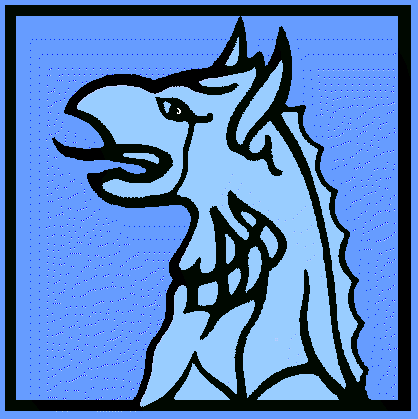 